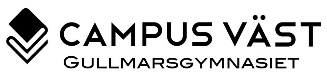 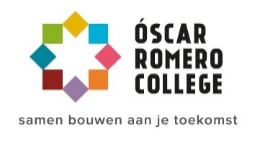 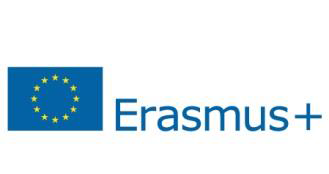 Fault Finding ReportBefore you try to solve the problems, we want you to think. What is working, what is not working? Likely problems, and what can we deduct. Fill in the document together and discuss different solutions in the group before you start fixing things.(*) Fill in after the fault finding.What does the user tells you about the problem?What happens when you test the installation? Make a list of probable fault could be.1.2.3.4.Which one do you try to explore first, second, ….1.2.3.4.Which one was the correct one? (*)How did you solve it? (*)Which materials did you need to solve it. (*)